ПРОЕКТИзменения в Положение о докторантуре в ФГБОУ ВПО РГАУ-МСХА имени К.А. Тимирязева1.  В названии и по тексту положения аббревиатуру «ВПО» заменить на аббревиатуру «ВО».IV. Порядок приема в докторантуру Университета 1. Изложить абзац 4 пункта 13 в следующей редакции:«Заместитель председателя – профильный проректор;»2. Изложить абзац 5 пункта 13 в следующей редакции:«Члены комиссии на отбор кандидатов в докторантуру утверждаются приказом Ректора.»Лист согласования 					         к Положению о докторантуре в ФГБОУ ВО «РГАУ-МСХА имени К.А. Тимирязева»СОГЛАСОВАНО:Проректор по учебно-методической ивоспитательной работе                                                                 С.В. ЗолотаревПроректор по международной деятельности                             Е.И. КошкинПредседатель комиссии по НИР                                                  И.И. ВасеневНачальник правового управления                                               И.В. БлемНачальник учебно-методического отделаподготовки кадров высшей квалификации                                С.А. Дикарева                                             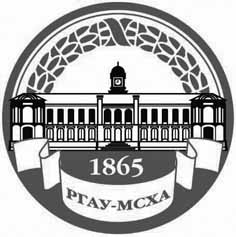 МИНИСТЕРСТВО СЕЛЬСКОГО ХОЗЯЙСТВА РОССИЙСКОЙ ФЕДЕРАЦИИФедеральное государственное БЮДЖЕТНОЕ образовательное учреждение  высшего образования «российский государственный аграрный университет – МСха имени К.А. Тимирязева»
 (ФГБОУ ВО ргау - МСХА имени К.А. Тимирязева)ПРИНЯТОна Учёном совете УниверситетаПротокол № ________от «__»______________2017 г.УТВЕРЖДАЮ:Исполняющий обязанности Ректора __________________ Г.Д. Золина«___»__________________2017 г.Регистрационный № ________